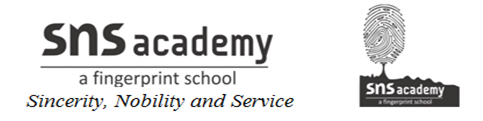 GRADE: IV                                                                                   NAME:   DATE:   2.12.20                                                                             SUB: SOCIALWORKSHEET 1515- EMPEROR AKBARA.Choose the correct answers.1. For nearly how many years did Akbar rule?a. 5 years b. 10 years c. 20 years d. 50 years2. Whom did Akbar defeat at the Second Battle of Panipat?a. Chand Bibi b. Rani Durgavati c. Hemu d. Maharana Pratap3. Which of these is the religious path suggested by Akbar?a. Din-i-Illahi b. Buddhism c. Judaism d. Christianity4. Which of these epics did Akbar order to be translated into Persian?a. Paradise Lost b. The Iliad c. The Odyssey d. Mahabharata5. Who was Akbar’s advisor?a. Mian Tansen b. Raja Birbal c. Abul Fazl d. Raja Man Singh6. Where is Fatehpur Sikri located?a. near Chennai b. near Jaipur c. near Agra d. near DelhiB .Who am I?1. I am the mother of Emperor Akbar. -----------------------2. I am the Gond queen who fought Akbar. ---------------------------3. I am the ruler of Mewar who was defeated byAkbar at the Battle of Haldighati. ----------------------------4. I am an Indian poet who lived around thesame time as Akbar. ---------------------------5. I am a singer at Akbar’s court. -----------------------6. I am the new city built by Akbar. --------------------------C. Rearrange the letters to get the names of famous people in Akbar’s court.Write their names on the blanks.1. J A A R R L B B I A                                       ---------------------------------------2. A L U B A Z F L                                            ----------------------------------------3. A R A J D O R A T A M L                            -----------------------------------------4. N M I A N S T N E A                                    ----------------------------------------5. R J A A N M A G S N H I                            ------------------------------------------2D. Write True or False.1. The Mughal emperor Humayun was Akbar’s father. -------------------2. The Battle of Haldighati was fought between Rani Durgavati and Akbar. ------------------3. Akbar married Rajput princesses to get the supportof the Rajputs.-----------------------4. Akbar asked the farmers to pay more taxes. -----------------------5. Akbar treated people of all religions equally. -----------------------.6. During Akbar’s rule the Ramayana was translated into French.-----------------.E. Underline the  correct  words from the brackets.1. Akbar became the ruler of India when he was (fourteen /twenty / fifty).2. Akbar defeated (Rani Durgavati / Chand Bibi / Maharana Pratap), whowas the ruler of Ahmadnagar.3. Akbar built a strong and stable empire with the help of the(Europeans / Rajputs / Mauryas).4. The biography of Akbar written by Abul Fazl is called the(Ramayana / Mahabharata / Akbarnama).5. The Agra Fort was built by (Humayun / Akbar / Jahangir).6. After Akbar’s death (Humayun / Akbar / Jahangir) became the ruler ofthe Mughal empire.F. Write short answers.1. When did Akbar rule India? -------------------------------------------------------------------------------------------------------------------------------------------------------------------------------------------------------2. Who did Akbar give high posts to? Why?----------------------------------------------------------------------------------------------------3. What was the Din-i-Illahi based on?---------------------------------------------------------------------------------------------------4. Who was Mian Tansen?----------------------------------------------------------------------------------------------------5. Write the name of the new city built by Akbar.----------------------------------------------------------------------------------------------------